IR-1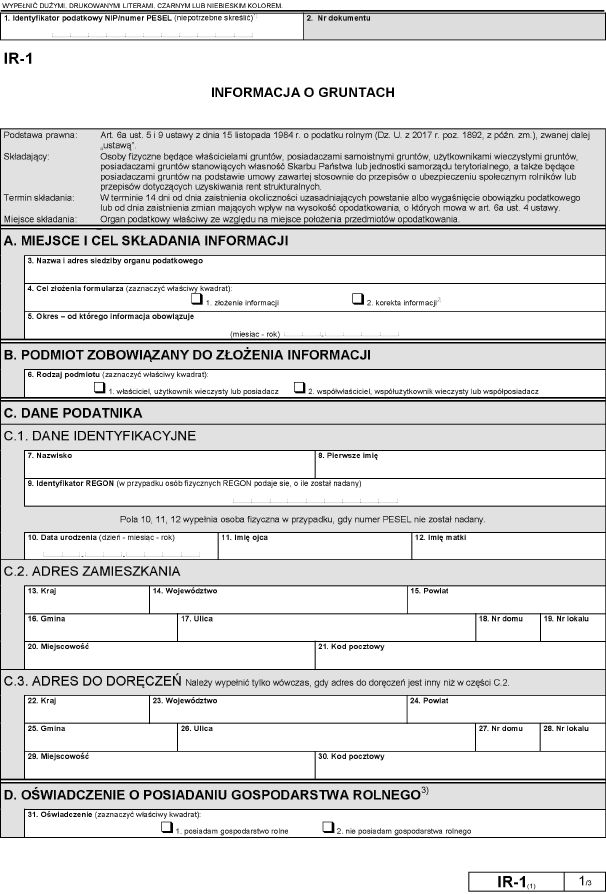 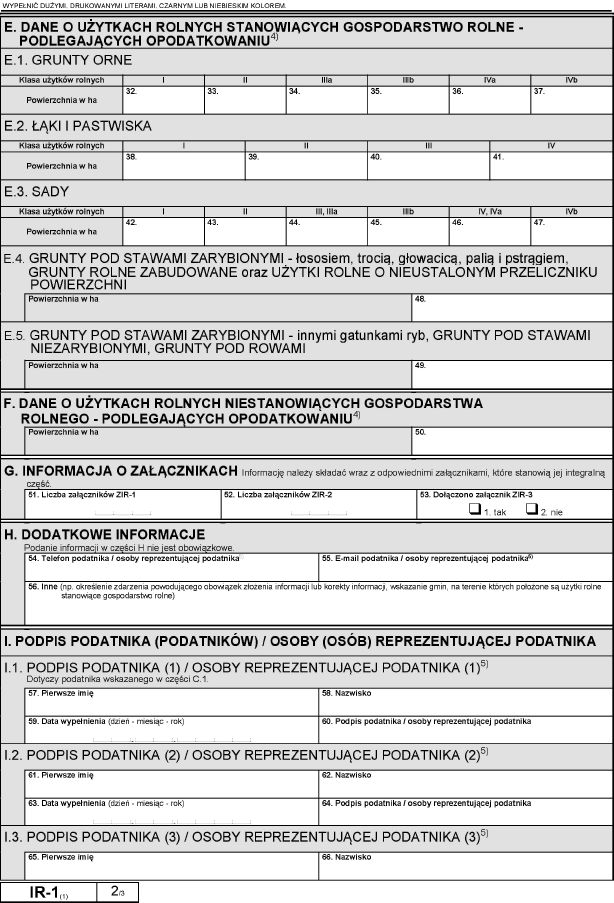 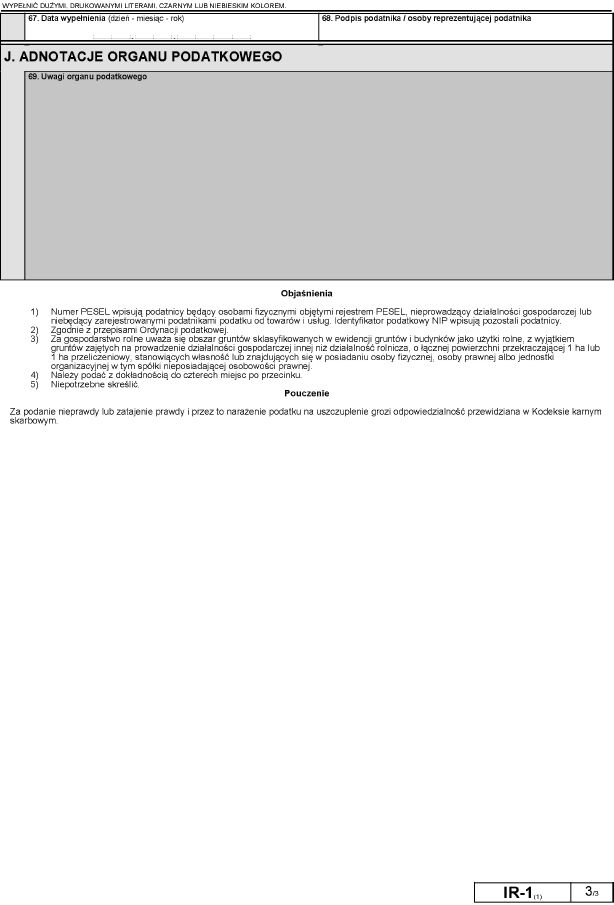 